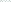 Divadlo Archa, o.p.s.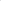 zapsaná u Městského soudu v Praze, oddíl O, vložka číslo 267, se sídlem č. p. 1047, Na Poříčí 26, Praha 1, PSC 11000 ICO: 26 72 3000, DIČ: CZ 26 72 30 OO,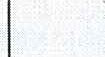 Zastoupené: Ondřejem Hrabem, ředitelem společnosti,(dále jen „Divadlo Archa") na straně jedné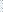 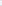 aDeloitte CZ Services, s.r.o.Zapsaná v obchodním rejstříku vedeném Městským soudem v Praze, oddíl C, vložka 268054, se sídlem: Italská 2581/67, 120 OO Praha 2 , Vinohrady PSC 12000 IČO: 05660904, DIČ: CZ 05660904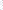 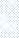 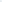 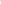 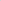 Zastoupená: Ing. Pavel Frnoch, prokuristou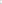 (dále jen UDeloitte”) na straně druhé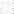 (Divadlo Archa a Deloitte jsou dále společně označováni jako „smluvní strany” nebo jednotlivě „smluvní strana”),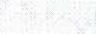 uzavřely podle S 1746 odst. 2 zákona č. 89/2012 Sb, občanského zákoníku, ve znění pozdějších předpisů, (dále jen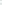 „občanský zákoník") níže uvedeného dne, měsíce a roku tuto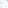 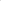 SMLOUVU O SPOLUPRÁCI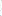 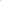 (dále jen „smlouva”)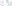 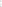 Předmět smlouvy a časový harmonogram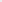 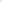 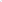 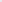 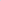 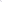 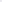 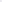 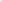 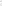 Předmětem této smlouvy je závazek Divadla Archa poskytnout prostory a další níže uvedené služby (příp. poskytńutí těchto služeb zajistit), to vše za účelem umožnění uspořádání akce ze strany Deloitte — „Slavnostní vyhlášení žebříčku Deloitte Technology Fast 50 CE 2021M (dále jen „Akce”) v prostorách Divadla Archa dne 25. listopadu 2021, a tc v rozsahu a formě blíže specifikované v časovém. harmonogramu Akce, který tvoří přílohu č. 1 této smlouvy (dále jen „Itinerář”).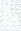 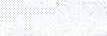 Il.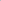 	Povinnosti smluvních stran	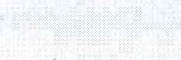 Divadlo Archa se zavazuje poskytnout prostory pro přípravu a vlastní Akci v rozsahu a ve výše uvedených časech a termínech dle čl. l. této smlouvy.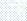 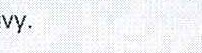 Divadlo Archa se zavazuje poskytnout ozvučení a osvětlení sálů a další technické zajištění Akcev rozsahu místního zařízení dle předem oběma smluvními stranami odsouhlasených technických požadavků.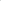 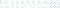 Divadlo Archa se zavazuje zajistit technické služby prostřednictvím externích techniků.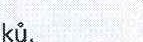 Divadlo Archa se zavazuje zajistit produkční realizaci Akce.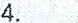 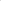 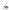 Divadlo Archa se zavazuje poskytnout dodávku energií potřebnou pro přípravu a vlastní Akci ve výše uvedeném termínu dle čl. l. této smlouvy.Divadlo Archa se zavazuje zajistit provozní realizaci Akce.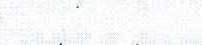 Divadlo Archa se zavazuje zajistit pořadatelskou službu, požární asistenční hlídku a úklid ptostör vždy v době pořádání Akce.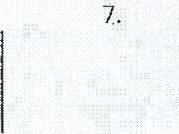 (dále jen „Služby”).01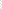 	No text of 	I 	No 	of g.	Deloitte se zavazuje uhradit po ukončení Akce za výše uvedené poskytnuté Služby specifikované v Čl. II., odst. 1, 2, 5, 6 a 7 této smlouvy částku ve výši 105.000,- KČ plus DPH. Úhrada bude provedena ve dvou splátkách na základě fakturace, a to takto:Záloha ve výši 50,000,- Kč plus DPH, bude uhrazena převodním příkazem na základě faktury se splatností 14 dní ode dne doručení;Doplatek ve výši 55.000,- KČ plus DPH bude uhrazen převodním příkazem na základě faktury vystavené po ukončení Akce.Faktura musí obsahovat všechny náležitosti daňového dokladu dle ustanovení 29 zákona č. 235/2004 Sb., 0 dani z přidané hodnoty, ve zněni pozdějších předpisů (dále jen „zákon o DPH.”),. V případě, že faktura nebude splňovat náležitosti, je Deloitte oprávněn vrátit fakturu Divadlu Archa zpět k opravě Či doplnění, přičemž vrácením faktury přestává běžet lhůta její splatnosti. Nová lhůta splatnosti počíná běžet dnem, kdy je Deloitte doručena opravená nebo doplněná faktura.Divadlo Archa prohlašuje, že:není nespolehlivým plátcem ve smyslu ustanovení 9 106a zákona o DPH,DPH, kterou uvede na svém daňovém dokladu vystaveném za plnění poskytnuté na základě této smlouvy, zahrne včas a řádně dó svého daňového přiznání k DPH a vypočtenou DPH uhradí v souladu se zákonem, a úmyslně se nedostane do postavení, kdy nemůže DPH zaplatit.Jestliže se jakékoliv prohlášení Divadla Archa dle předchozího odstavce ukáže jako nepravdivé nebo se v průběhu trvání této smlouvy nepravdivým stane a v důsledku toho vznikne dle ustanovení 5 109 zákona ö DPH ručení společnosti Deloitte za nezaplacenou daň z přidané hodnoty ze zdanitelného plnění přijatého od Divadla Archa, je společnost Deloitte oprávněna využít bez souhlasu Divadla Archa zvláštní postup zajištění daně dle ustanovení 109a zákona o DPH, tedy uhradit část ceny plnění přijatého od Divadla Archa odpovídající dani z přidané hodnoty z této ceny na účet příslušného správce daně, 'čímž se závazek společnosti Deloitte vůči Divadlu Archa k úhradě této části ceny plnění přijatého od Divadla Archa považuje za splněný.12, Divadlo Archa souhlasí s tím, že Deloitte je oprávněn uhradit odměnu zaplnění poskytnuté na základě této smlouvy pouze na bankovní účet, který je účtem zveřejněným správcem daně způsobem umožňujícím dálkový přístup v souladu se zákonem o DPH.Deloitte se dále zavazuje po ukončení akce uhradit náklady zajištěné Divadlem Archa ve smyslu ustanovení Čl. II., odst. 3 a 4 této smlouvy (jedná se především o pronájmy technických zařízení technických požadavků, které nejsou v inventáři divadla, dále pak služby externích spolupracovníků, kteří nejsou zaměstnanci divadla, např. produkce, zvukař, osvětlovač, nosič, stavěč, ochranka atd. a vzniklé administrativní a materiálové náklady spojené s realizací akce), blíže předběžně specifikované v návrhu rozpočtu akce, který tvoří přílohu Č. 2 (dále jen „Návrh rozpočtu”); Smluvní strany se dá!e dohodly, že skutečné náklady fakturované za tyto položky nesrní přesáhnout předpokládané náklady uvedené v návrhu rozpočtu a že cena je konečná a nepřekročitelná.Deloitte se zavazuje uhradit částky podle odst. 1 a 2 tohoto článku do 14 pracovních dnů od doručení faktury ze strany Divadla Archa, a to na bankovní účet tam uvedený.Deloitte prohlašuje, že zajištění účinkujících, výroba a distribuce propagačních materiálů a zajištění cateringu není předmětem této smlouvy a jejich zajištění je výlučně na straně Deloitte.Obě smluvní strany se zavazují navzájem nepoškodit dobré jméno druhé strany. Žádná ze smluvních stran není oprávněna po skončení platnosti této smlouvy jakýmkoliv způsobem zveřejnit, inzerovat nebo vydat jakékoliv prohlášení (včetně referencí na marketingové účely) s uvedením obchodního jména nebo loga druhé smluvní strany, které se přímo netýká spolupráce dle této smlouvy, bez jejího předchozího písemného souhlasu.Žádná ze stran této smlouvy není oprávněna postoupit třetí straně závazky anebo práva vyplývající ji z této smlouvy, mohou si však za účelem splnění svých závazků třetí stranu sjednat, přičemž za toto plnění nesou odpovědnost tak, jako by je vykonávaly samy.Smluvní strany se zavazují, že veškeré informace, se kterými se seznámí v rámci plnění této smlouvy a které jakákoliv že smluvních stran získá o druhé straně při plnění této smlouvy nebo v souvislosti s ní, budou považovat za důvěrné. Smluvní strany se zavazují zachovat ö těchto informacích mlčenlivost, žádnou z těchto02	No text Of 	I 	NO 	Of informací nijak nezneužít, nevyužít, nezveřejnit, nezpřístupnit a ani neumožnit zpřístupnění třetím osobám. Tento závazek smluvních stran trvá i po ukončení smlouvy z jakéhokoliv důvodu. Bez ohledu na výše uvedené platí, Že społečnóst Deloitte je oprávněna sdělit jakékoliv důvěrné informace Společnosti skupiny DeloitteDeloitte dále může ukončit tuto smlouvu úplně nebo i jen zčásti, a to s okamžitým účinkem na•základě písemné výpovědi doručené Divadlu Archa, pokud zjistí, že správní, regulační nebo profesní orgán či jiný orgán mající pravomoc vydávat závazné právní předÉisy zavedl nový či upravil.stávající právní předpis, právidlo; pokyn či směrnici, výklad či rozhodtiutí; v jehož důsledku by spolupráce podle této Smlouvy byfa nezákonná Či jinak protiprávní či v rozporu s nezávislostí či profesními předpisy.Doba platnostiI	Tato smlouva nabývá platnosti a účinnosti dnem podpisu oprávněnými zástupci obou smluvních stran.Zvláštní ujednáníTechnické podmínky a přesný časový plán Akce bude.projednán mezi oběma smluvními stranami do 20. 11.2021.Divadlo Archa umožní vstup do prostoru Divadla Archa pracovníkům Deloitte a dalším osobám zabezpečujícím akci dle seznamu dodaného Deloitte do 24. 11. 2021.3, každá ze smluvních stran se zavazuje při porušení smluvních podmínek, na základě kterých nebude moci být Akce uskutečněna ve smluvních termínech a prostorách, uhradit druhé smluvní straně smluvní pokutu ve výši 50.000,- Kč. Každá ze stran může požadovat náhradu skutečně vynaložených nákladů na uspořádání akce v rozsahu překračujícím smluvní pokutu. Toto ustanovení se netýká zásahů vyšší moci podle 52913 odst. 2 občanského zákoníku,4. Smluvní strany uvádějí, Že Deloitte může V prostorách Divadla Archa volně distribuovat ty propagační materiály Deloitte, které jsou blíže specifikované v Itineráři. Distribuce dalších propagačních materiálů podléhá souhlasu Divadla Archa.45. Divadlo Archa se po celou dobu trvání této smlouvy zavazuje k následujícímu (dále jen „záruky”):A, Divadlo Archa je povinno na vlastní náklady dodržovat veškeré právní předpisy, pravidla a nařízení a převzít veškeré závazky a povinnosti, které tyto předpisy, pravidla a nařízení s ohledem na plnění ze strany Dodavatele o na základě této Smlouvy vyžadují.	B.	Divadlo Archa bude dodržovat a zajistí, že případní jeho další poddodavatelé (pokud existují) budou:dodržovat na vlastní náklady veškeré platné zákony a právní předpisy České republiky proti braní úplatků a proti korupci (protikorupční zákon/').neučiní nic, co by způsobilo nebo vedlo k porušení jakýkoliv z protikorupčních zákonů ze strany Deloitte; abude/budou společnost Deloitte okamžitě informovat o jakékoliv žádosti nebo požadavku na jakoukoliv neoprávněnou finančni nebo jinou výhodu jakéhokoliv druhu, kterou prodávající obdrží v souvislosti s plněním této Smlouvy.Divadlo Archa prohlašuje, žaručuje a zavazuje se, Žecveškeré informace a dokumenty, které byly poskytnuty společnosti Deloitte, jsou úplné a přesné a nejsou nijak zavádějící;proti Divadlu Archa ani žádnému z jeho zástupců, ředitelů, osob ve vedoucí funkci nebo zaměstnanců nebylo vedeno trestní stíhání ani nebyl odsouzen za žádný trestný čin ažádný veřejný činitel nevlastní ve společnosti Divadlo Archa ani v jakékoliv s ní spřízněné osobě Žádný přímý nebo nepřímý podíl a žádný veřejný činitel nemá právní zájem na jakékoliv platbě učiněné společností Deloitte podle této smlouvy nebo prospěch z takové platby. Termín „veřejný činitel” označuje jakéhokoliv pracovníka nebo zaměstnance státu, obce nebo kraje nebo právnické osoby vlastněné státem, jakéhokoliv kandidáta na politickou funkci nebo jakoukoliv osobu jednající v úřední působnosti jménem státu, obce03	NO of	NO 	ofnebo kraje.D. Divadlo Archa bude neprodleně informovat společnost Deloitte, pokud kdykoliv během doby trvání této smlouvy dojde ke změně okolností, jeho vědomostí nebo znalostí takovým způsobem, Že nebude schopen v daném okamžiku dodržet záruky uvedené v této smlouvě. E. Vedení záznamů a právo audituDivadlo Archa ve svém sídle povede podrobné, přesné a aktuální 'záznamy dokládající veškeré platby učiněné Divadlem Archa v souvislosti s touto smlouvou a úkony učiněné Divadlem Archa.-DivadlO Archa tímto beře na vědomí a zavazuje se jednat v souladu se standardy označenými jako '/Principy” v Kodexu jednání pro dodavatele společnosti Deloitte, který je zveřejněn na webové stránCe. Mimořádné právo na ukončení smlouvy: V případě porušení ustanovení Kodexu pro dodavatele společnosti Deloitte, kdy Divadlo Archa nenapraví toto porušení v přiměřené době stanovené v upozornění na porušení zaslaném společnöStí Deloitte Divadlu Archa, je Deloitte oprávněn ukončit všechny existující smlouvy uzavřené mezi ním a Divadlem Archa (včetně této smlouvy) bez předchozího upozornění. V případě závažného porušení je ukončení smluv možné i bez předchozího upozornění na porušení ze strany Divadla Archa Od společnosti• Deloitte.Vyšší moc: Jak je použito dále, '/Událost vyšší moci” znamená ve vztahu k příslušné smluvní straně, událost Či okolnost, která je mimo přiměřenou kontrolu takové smluvní strany a nastane bez pochybení Či nedbalostního zavinění této smluvní strany, včetně nikoliv však výlučně (i) požáru, záplavy, povodně, zemětřesení, bouře, epidemie či jiné přírodní katastrofy; (ii) války, opatření vlády, terorismu, nepokojů, občanských nepokojů Či občanské války, či nedostatku přepravních kapacit; nebo (iii) pokud se země/kraj či jiná administrativní jednotka, ve které se má konat Akce/poskytnout Služba, ocitne na oficiálním seznamu zemí, do nichž se nedoporučuje vycestovat. Pokud Událost vyšší moci způsobí, Že splnění některého nebo všech závazků dle této smlouvy je pro některou smluvní stranu neproveditelné, nemožné, či by jejich provedení bylo nerozumné nebo nezákonné, pak je tato smluvní strana oprávněna tuto smlouvu ukončit doručením písemné výpovědi druhé smluvní straně, aniž by odpovídala za škodu tím vzniklou.„Společnosti skupiny Deloitte” se rozumí Deloitte Touche Tohmatsu Limited, společnost s ručením omezeným zárukou („private company limited by guarantee”) založené podle práva Spojeného království Velké Británie a Severního Irska („DTTL"), její členské firmy ajejich příslušné dceřiné a přidružené společnosti (včetně Deloitte), jejich předchůdci, nástupci a postupníci a všichni partneři, vedoucí, členové, vlastníci, ředitelé, zaměstnanci, subdodavatelé a zástupci těchto společností. Není-li v této Smlouvě uvedeno jinak, DITL ani žádná z jejích členských firem navzájem nenesou odpovědnost za jednání či opomenutí ostatních členských firem. Každá členská firma DTTL je oddělenou a nezávislou právnickou osobou působící pod názvem „Deloitte, „Deloitte & Touche”, „Deloitte Touche Tohmatsu" či jiným obdobným názvem; služby jsou poskytovány členskými firmami á jejich dceřinými nebo přidruženými podniky a nikoli DTTL, „Deloitte Central Europe” je regionálním sdružením subjektů zastřešených společností Deloitté Central Europe Holdirgs Limited, členskou firmou DTTL ve střední Evropě. Služby jsou poskytovány dceřinými a přidruženými podniky Deloitte Central Europe Holdings Limited, které jsou samostatnými a nezávislými právními subjekty.„Společnosti skupiny Deloitte v České republice” jsou společnosti skupiny Deloitte působící v České republice, kterými jsou Deloitte CZ Services s.r.o„ IČO: 05660904, Deloitte Audit s.r.o., IČO:49620592, Deloitte BPS a.s., IČO:27160831, Deloitte Advisory s.r.o., IČO:27582167, Deloitte Security s.r.o., IČO:27899152, Deloitte Legal s.r.o., advokátní kancelář, IČO:29055130, ELBONA Audit s.r.o., IČO: 27197824 a Deloitte Central Europe Service Centre s.r.o., IČO: 27453634.Závěrečná ustanovení	1.	Zástupci obou smluvních stran prohlašují, že jsou oprávněni tuto smlouvu uzavřít.2.	Jakékoliv změny této smlouvy se mohou řešit pouze formou písemných a číslovaných dodatků uzavřených po dohodě obou smluvních stran.3.       Tato smlouva je vyhotovena ve dvou stejnopisech platnosti originálu, z nichž každá z obou smluvních stran Obdrží po jednom.V otázkách neupravených touto smlouvou se použijí příslušná ustanovení Občanského zákoníku, obecně závazné právní předpisy ČR a obchodní zvyklosti ČR.04	No text of 	I 	No 	Of Smluvní strany prohlašují, Že tuto smlouvu uzavřely svobodně, vážně, nikoliv v tísni a za jednostranně nevýhodných podmínek a že znají její obsah, což stvrzují svými podpisy.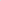 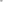 Přílohy: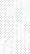 Příloha č. 1 — ItinerářPříloha č. 2 - Návrh rozpočtuV Praze dne: 22. 11.2021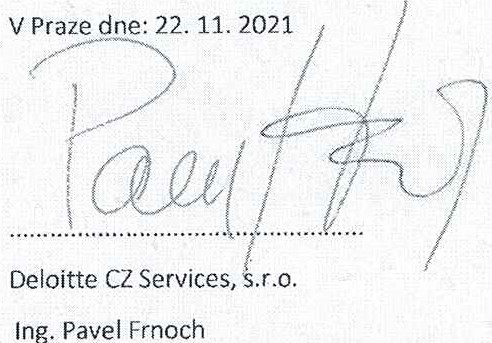 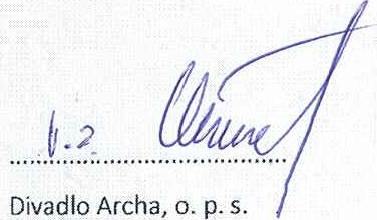 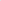 Ondřej Hrab	Ing. Pavel Frnoch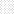 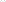 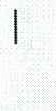 	DIVADLO A D	A O•P.s.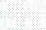 Na Poříčí 26 / 110 OO Praha 1 lč: 26723000 DIC: CZ 26723000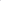 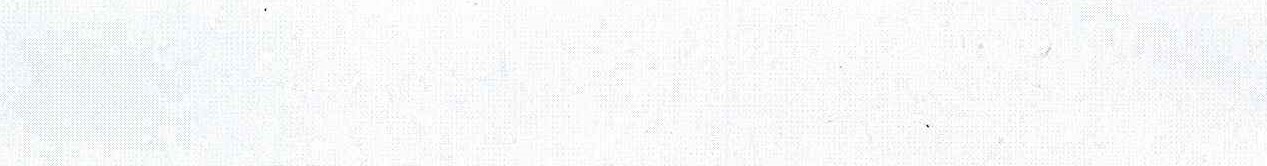 05ředitelprokurista		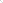 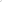 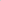 